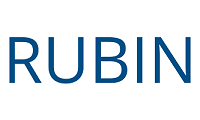 Worksheet for Webinar “Virtual Internship! Explore the World of the Trades”1. Before the webinar, explore the world of our guest, Nichole Shanks from ACE Electric. Visit the company’s Projects page and, in particular, learn about the electrical contracting work the team completed for the Technology and Marine Science Buildings at Savannah State in Georgia.What questions do you have about the projects ACE Electric completes? What interests you?2. During the webinar, what is one interesting fact you learned about Ms. Shanks? Why did the fact stand out to you?3. If you want to explore careers in the trades, what did Ms. Shanks recommend you do now as a student?4. If you wrote a thank-you note to Ms. Shanks, what piece of advice would you include that she shared during the webinar?